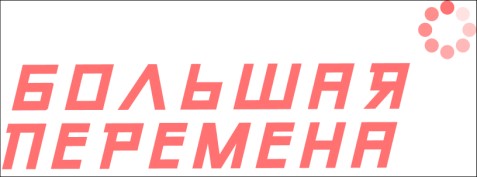  	 	 	 	Челлендж «По улицам Победы» Участнику необходимо рассказать историю улицы (проспекта, бульвара, площади) своего населенного пункта (города, села и др.), которая посвящена событиям  или героям Великой Отечественной войны, в формате видео, комикса, аудио, рисунка, поста и др. Конкурсное задание размещается участником под постом о данном челлендже в официальной группе «Вконтакте» (https://vk.com/bpcontest)  Сроки проведения: с 4 мая 2020 года по 10 мая 2020 года                                                                      Акция «Кадры Победы!» Участнику необходимо разместить на своей странице в социальной сети «Вконтакте»  пост с фотографией, которая передает любой момент, связанный с Победой в любой год  на протяжении 75 лет со Дня Победы, написать небольшой текст к посту  и поставить хэштег #КадрыПобеды Сроки проведения: 5 мая 2020 года 	                              Акция «Лучший отечественный фильм о Великой Отечественной войне» Каждый день участникам официальной группы «Большая перемена» в социальной сети «Вконтакте» будет предложено посмотреть отечественный художественный фильм, по итогам которого будет проходить обсуждение с экспертом и блогером.  Участники онлайн голосуют за фильм следующего дня из предложенного списка.  По итогам обсуждения участники могут написать рецензии, разместить их на своих страницах  в социальной сети «Вконтакте»  с хэштегом #ФильмыПобеды Сроки проведения: с 6 мая 2020 года по 10 мая 2020 года                                                                      Акция «Открытка Победы!» Участнику необходимо подготовить поздравительную открытку  для ветерана Великой Отечественной войны.  Открытки публикуются в официальном паблике конкурса, в официальной группе «Большая перемена» в социальной сети «Вконтакте» и на личной странице, с указанием населенного пункта.  Открытки передаются ветеранам через волонтеров акции взаимопомощи «#Мывместе» Сроки проведения: с 26 апреля 2020 года по 10 мая 2020 года 	